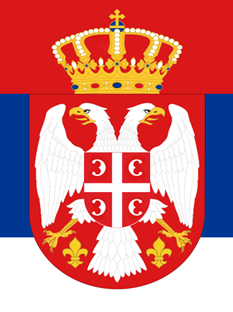 U skladu sa Operativnom politikom Svetske Banke (OP 4.12)Ministarstvo poljoprivrede, šumarstva i vodoprivredeRepublička Direkcija za vode i Grad Vršac objavljuju poziv zaJAVNE KONSULTACIJE OSKRAĆENOM AKCIONOM PLANU RASELJVANJA (SAPR)Za pod-projekat zaštite Vršca od poplavau okviru Projekta hitne sanacije od poplava u Srbiji (FERP)koji će se održati 26.10.2018 u 14:00 časova (po lokalnom vremenu ) u Gradskoj upravi  VršacOdštampani primerci dokumenta koji je predmet konsultacija  biće na raspolaganju na sledećoj adresi: U prostorijama Jedinice za implementaciju projekta, Dr Ivana Ribara 149/11, Beograd, radnim danima do 11:00  do 13:00 časova (po lokalnom vremenu), u periodu od 14 dana od datuma javnog objavljivanja ovog poziva.U prostorijama Gradske uprave Vršac, u toku radnog vremena, Na veb sajtu Ministarstva poljoprivrede, šumarstva i vodoprivrede, Republička direkcija za vode, www.rdvode.gov.rsNa veb sajtu Gradske uprave Vršac: www.Vršac.org Pitanja i primedbe vezane za navode predmetnog dokumenta, mogu se podneti u pisanoj formi na dole navedenu adresu, elektronskom poštom, kao i direktno u toku konsultacijaAko su Vam potrebne dodatne informacije, molimo Vas da se obratite na: Ili Žalbena Komisija  Grad Vršac TEL:013/800-588, SPOPOVIC@VRSAC.ORG.RSMinistarstvo poljoprivrede, šumarstva i vodoprivrede Republička direkcija za vode Dr Ivana Ribara 149/1111070 Beogradtel./fax. +381 11 – 6163 600E-mail: fer.project@yahoo.com